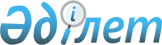 Ақжар аудандық мәслихатының 2023 жылғы 27 желтоқсандағы № 13-13 "2024-2026 жылдарға арналған Ақжар ауданы Кіші-Қарой ауылдық округінің бюджетін бекіту туралы" шешіміне өзгерістер мен толықтырулар енгізу туралыСолтүстік Қазақстан облысы Ақжар аудандық мәслихатының 2024 жылғы 30 сәуірдегі № 18-6 шешімі
      Ақжар аудандық мәслихаты ШЕШІМ ҚАБЫЛДАДЫ:
      1. Ақжар аудандық мәслихатының 2023 жылғы 27 желтоқсандағы № 13-13 "2024-2026 жылдарға арналған Ақжар ауданы Кішіқарой ауылдық округінің бюджетін бекіту туралы" шешіміне мынадай өзгерістер мен толықтырулар енгізілсін:
      1 тармақ жаңа редакцияда жазылсын:
      "1. 2024-2026 жылдарға арналған Ақжар ауданы Кішіқарой ауылдық округінің бюджеті тиісінше осы шешімге 1, 2 және 3 -қосымшаларға сәйкес, оның ішінде 2024 жылға мынадай көлемдерде бекітілсін:
      1) кірістер – 186234 мың теңге:
      салықтық түсімдер – 5300 мың теңге;
      негізгі капиталды сатудан түсетін түсімдер – 546 мың теңге;
      трансферттер түсімі – 180388 мың теңге;
      2) шығындар – 186720,2 мың теңге;
      3) таза бюджеттік кредиттеу – 0 теңге, соның ішінде:
      бюджеттік кредиттер – 0 теңге;
      бюджеттік кредиттерді өтеу – 0 теңге;
      4) қаржы активтерімен операциялар бойынша сальдо - 0 теңге:
      қаржы активтерін сатып алу - 0 теңге;
      мемлекеттің қаржы активтерін сатудан түсетін түсімдер - 0 теңге;
      5) бюджет тапшылығы (профициті) – -486,2 мың тенге;
      6) бюджет тапшылығын қаржыландыру (профицитін пайдалану) – 486,2 мың тенге:
      қарыздар түсімі - 0 теңге;
      қарыздарды өтеу – 0 теңге;
      бюджет қаражатының пайдаланылатын қалдықтары – 486,2 мың теңге.";
      мынадай мазмұндағы 6-1 тармақпен толықтырылсын:
      "6-1. Осы шешімге 2 қосымшаға сәйкес ауылдық бюджет қаржылық жыл басына қалыптасқан бюджеттік қаражаттың бос қалдықтарын және аудандық және облыстық бюджеттерден 2023 жылы пайдаланылмаған (толық пайдаланылмаған) берілген нысаналы трансферттерді қайтару есебінен шығыстар көзделсін.
      Ауылдық бюджет қаржылық жыл басына қалыптасқан бюджеттік қаражаттың бос қалдықтарын аудандық және облыстық бюджеттерден 2023 жылы пайдаланылмаған (толық пайдаланылмаған) берілген нысаналы трансферттерді қайтару есебінен шығыстарын бөлу Солтүстік Қазақстан облысы Ақжар ауданы Кіші-Қарой ауылдық округі әкімінің "2024-2026 жылдарға арналған Ақжар ауданы Кіші-Қарой ауылдық округінің бюджетін бекіту туралы" Ақжар аудандық мәслихатының шешімін іске асыру туралы" шешімімен айқындалады.";
      көрсетілген шешімнің 1-қосымшасы осы шешімнің 1-қосымшасына сәйкес жаңа редакцияда жазылсын;
       осы шешімнің 2-қосымшасына сәйкес көрсетілген шешімнің 4-қосымшасымен толықтырылсын. 
      2. Осы шешім 2024 жылдың 1 қаңтарынан бастап қолданысқа енгізіледі. Ақжар ауданы Кіші-Қарой ауылдық округінің 2024 жылға арналған бюджеті Қаржы жылының басында белгіленген 2024 жылға арналған бюджет қаражатының бос қалдықтарының сомаларын бөлу және 2023 жылы пайдаланылмаған (толық пойдаланылмаған) облыстық бюджеттердің нысаналы трансферттерін қайтару
					© 2012. Қазақстан Республикасы Әділет министрлігінің «Қазақстан Республикасының Заңнама және құқықтық ақпарат институты» ШЖҚ РМК
				
      Ақжар аудандық мәслихат төрағасы 

М. Жүсіпбеков
Солтүстік Қазақстан облысы Ақжар аудандық мәслихатының 2024 жылғы 30 сәуірдегі № 18-6 шешіміне 1 қосымшаСолтүстік Қазақстан облысыАқжар аудандық мәслихатының2023 жылғы 27 желтоқсандағы№ 13-13 шешіміне 1 қосымша
Санаты
Сыныбы
Кіші сыныбы
Атауы
Сомасы 
мың теңге
І.Кірістер
186234
1
Салықтық түсімдер
5300
01
Табыс салығы
172
2
Жеке табыс салығы
172
04
Меншікке салынатын салықтар
5128
1
Мүлікке салынатын салықтар
311
3
Жер салығы
13
4
Көлiк құралдарын салынатын салық
1568
5 
Бірыңғай жер салығы
3236
3
Негізгі капиталды сатудан түсетін түсімдер
546
03
Жерді және материалдық емес активтерді сату
546
1
Жерді сату
546
4
Трансферттердің түсімдері
180388
02
Мемлекеттiк басқарудың жоғары тұрған органдарынан түсетiн трансферттер
180388
3
Аудандардың (облыстық маңызы бар қаланың) бюджетінен трансферттер
180388
Атауы
Атауы
Атауы
Атауы
Сумма тысяч тенге
Функционалдық топ
Функционалдық топ
Функционалдық топ
Функционалдық топ
Сумма тысяч тенге
Бюджеттік бағдарламалардың әкімшісі
Бюджеттік бағдарламалардың әкімшісі
Бюджеттік бағдарламалардың әкімшісі
Сумма тысяч тенге
Бағдарлама
Бағдарлама
Сумма тысяч тенге
II. Шығындар
186720,2
01
Жалпы сипаттағы мемлекеттік қызметтер
33855
124
Аудандық маңызы бар қала, ауыл, кент, ауылдық округ әкімінің аппараты
33855
001
Аудандық маңызы бар қала, ауыл, кент, ауылдық округ әкімінің қызметін қамтамасыз ету жөніндегі қызметтер
33605
022
Мемлекеттің күрделі шығындары
250
07
Тұрғын үй-коммуналдық шаруашылық
2864,4
124
Аудандық маңызы бар қала, ауыл, кент, ауылдық округ әкімінің аппараты
2864,4
014
Елді мекендерді сумен жабдықтауды ұйымдастыру
229
008
Елді мекендердегі көшелерді жарықтандыру
1290
011
Елді мекендерді абаттандыру мен көгалдандыру
1345,4
12
Көлік және байланыс
150000
124
Аудандық маңызы бар қала, ауыл, кент, ауылдық округ әкімінің аппараты
150000
045
Аудандық маңызы бар қалалардың, ауылдардың, кенттердің, ауылдық округтердің автомобиль жолдарын күрделі және орташа жөндеу
150000
15
Трансферттер
0,8
124
Аудандық маңызы бар қала, ауыл, кент, ауылдық округ әкімінің аппараты
0,8
048
Пайдаланылмаған (толық пайдаланылмаған) нысаналы трансферттерді қайтару
0,8
ІІІ. Таза бюджеттік кредиттеу
0
ІV. Қаржы активтерімен операциялар бойынша сальдо
0
Қаржы активтерін сатып алу
0
Мемлекеттің қаржы активтерін сатудан түсетін түсімдер
0
V. Бюджет тапшылығы (профициті)
-486,2
VІ. Бюджет тапшылығын қаржыландыру (профицитін пайдалану)
486,2
8
Бюджет қаражатының пайдаланылатын қалдықтары
486,2
01
Бюджет қаражаты қалдықтары
486,2
1
Бюджет қаражатының бос қалдықтары
486,2Солтүстік Қазақстан облысы Ақжар аудандық мәслихатының2024 жылғы 30 сәуірдегі № 18-6 шешіміне 2 қосымшаСолтүстік Қазақстан облысы Ақжар аудандық мәслихатының2023 жылғы 27 желтоқсандағы № 13-13 шешіміне 4 қосымша
Санаты
Сыныбы
Кіші сыныбы
Атауы
Сомасы 
мың теңге
8
Бюджет қаражатының пайдаланылатын қалдықтары
486,2
01
Бюджет қаражаты қалдықтары
486,2
1
Бюджет қаражатының бос қалдықтары
486,2
Функционалдық топ
Функционалдық топ
Функционалдық топ
Функционалдық топ
Сомасы
мың теңге
Бюджеттік бағдарламалардың әкімшісі
Бюджеттік бағдарламалардың әкімшісі
Бюджеттік бағдарламалардың әкімшісі
Сомасы
мың теңге
Бағдарлама
Бағдарлама
Сомасы
мың теңге
II. Шығындар
486,2
07
Тұрғын үй-коммуналдық шаруашылық
485,4
124
Аудандық маңызы бар қала, ауыл, кент, ауылдық округ әкімінің аппараты
485,4
008
Елді мекендердегі көшелерді жарықтандыру
100
011
Елді мекендерді абаттандыру мен көгалдандыру
385,4
15
Трансферттер
0,8
124
Аудандық маңызы бар қала, ауыл, кент, ауылдық округ әкімінің аппараты
0,8
048
Пайдаланылмаған (толық пайдаланылмаған) нысаналы трансферттерді қайтару
0,8